SLOVENŠČINA, ČETRTEK,  7. MAJ 2020DANES BOŠ TRENIRAL/A SVOJ BESEDNI ZAKLAD.ODPRI SDZ 2, str. 41:PREBERI NASLOV IN NAVODILO.OPAZUJ IN POIMENUJ NARISANE PREDMETE.ZA VSAK PREDMET POVEJ:IZ KATERIH DELOV JE SESTAVLJEN?KDO GA UPORABLJA?KAKO SE UPORABLJA? KAJ Z NJIM DELAMO? KAKO SE IMENUJE GIBANJE? (GUGANJE, HOJA, PLEZANJE, SKAKANJE, TEKANJE…)KJE STOJI/KJE IMAMO SHRANJENEGA?ALI SE PREDMET PREMIKA? KAKO SE PREMIKA?A LAHKO KATERE PREDMETE RAZVRSTIMO V SKUPINE? IMAJO KAJ SKUPNEGA?TI BOM POMAGALA. NEKATERIM PREDMETOM  REČEMO IGRALA. IGRALA NA SLIKI SO  ŠTIRI: G_ _ _ L _ _ _ A,  		T_ _ M _ _ _ I _ ,  		T_ _ _ _ _ NP_ _ _ _ _ _ A   S_ _ _ A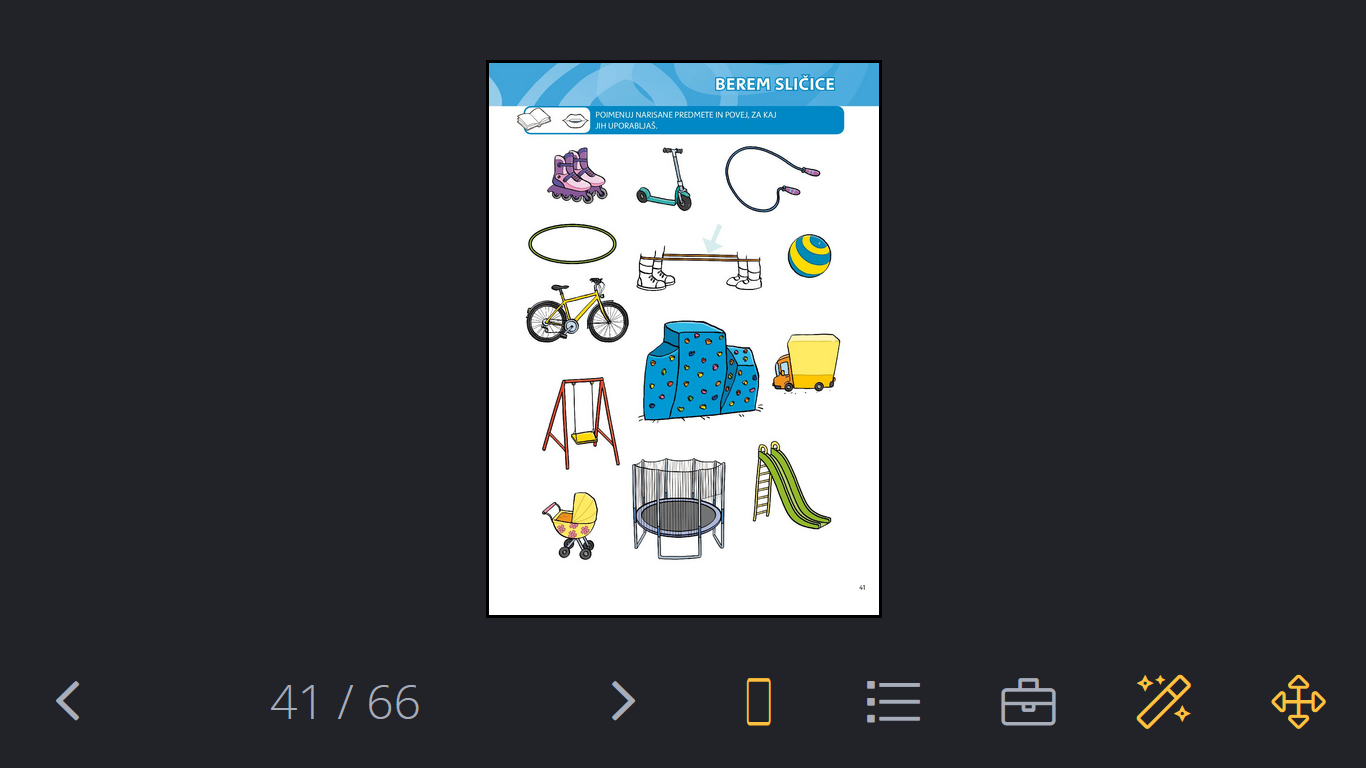 